East Anglia Foundation SchoolIndividual Placement Description Cambridge University Hospitals NHS Foundation TrustAll information to be completed by the Foundation School.It is important to note that this description is a typical example of your placement and may be subject to change.Appendix F – Individual placement description (Example)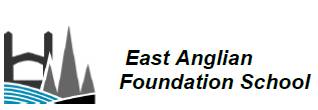 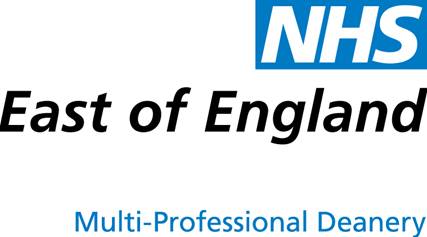 South Standard Foundation SchoolIndividual Placement Description All information to be completed by the Foundation School.It is important to note that this description is a typical example of your placement and may be subject to change.Placement    The department Emergency DepartmentThe type of work to expect and learning opportunities Where the placement is basedClinical Supervisor(s) for the placement(If information available at this time)Main duties of the placementTypical working pattern in this placementTypical working pattern in this post  e.g. ward rounds, clinics, theatre sessionsDaily/weekly/monthly (if applicable)         Mon:            Tues:           Wed:            Thurs:Fri:                Sat:              Sun:             Mon:            Tues:           Wed:            Thurs:Fri:                Sat:              Sun:             On call requirements:  Employer informationPlacementFoundation Year 1 Emergency MedicineThe departmentThe Dept of Emergency Medicine comprises 16 Consultant Emergency Physicians. The department sees all unfiltered emergency cases. The department serves South Cambridgeshire with an annual attendences of around 100,000 patients per yearThe type of work to expect and learning opportunitiesAll F1 Doctors in hospital posts will generally be ward based during the ‘normal’ working day and expected to deliver the daily medical care of all the patients on their ward irrespective of specialty. Whilst in the EAU attachment the F1 will be involved with the generic clerking of patients being admitted and the ongoing care of the patients in the unit.The overall educational objectives of the F1 year are to provide the trainee with the knowledge, skills and attitudes to be able to Take a history and examine a patientIdentify and synthesise problemsPrescribe safelyKeep an accurate and relevant medical record Manage time and clinical priorities effectivelyCommunicate effectively with patients, relatives and colleaguesUse evidence, guidelines and audit to benefit patient careAct in a professional manner at all timesCope with ethical and legal issues which occur during the management of patients with general medical problemsEducate patients effectivelyBecome life-long learners and teachers.The F1 spends most of their time running an eight bedded clinical decisions unit (CDU) This is a high turnover area attached to the main emergency departmentWhere the placement is basedAddenbrookes HospitalClinical Supervisor(s) for the placementDr Adrian BoyleMain duties of the placementThe F1 doctor is responsible with other staff for the ward care of patients and the maintenance of the patient’s medical record. They will have opportunity to work with the consultants each morning. They are expected to work in the emergency department seeing unfiltered patients.They are expected to attend the structured teaching programs provided by the department. The doctor will be responsible for such other specific clinical duties as allocated by consultants including performing other duties in occasional emergencies and unforeseen circumstances.Typical working pattern in this placementDaily:        0800 Ward round                 12:00 Emergency Department                     work                 15:00   HandoverWed:                           1400 formal teaching programFri:             12-14:00 Foundation Teaching Sat:            0900 – 2100    1 in 3Sun:           0900 – 2100   1 in 3Employer informationThe employer for this post is Cambridge University Foundation TrustThe post will be based in 